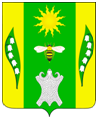 Совет Веселовского сельского поселенияУспенского района 66сессияРЕШЕНИЕот 22 марта2018 года								№168х. ВеселыйО внесение изменений в решение Совета Веселовского сельского поселения Успенского района от 20 декабря 2017 года № 157«О бюджете Веселовского сельского поселения Успенского района на 2018год»В связи с необходимостью внесения изменений в решениеСовета Веселовского сельского поселения Успенского района от 20 декабря 2017 года № 157«О бюджете Веселовского сельского поселения Успенского района на 2018 год», Совет Веселовского сельского поселения Успенского района, р е ш и л:1. Внести в решение Совета Веселовского сельского поселения Успенского района от 20 декабря 2017 года № 157 «О бюджете Веселовского сельского поселения Успенского района на 2018 год» следующие изменения:1.1. Пункт 1 Решения изложить в следующей  редакции:«1.Утвердить основные характеристики бюджета Веселовского сельского поселения  Успенского района (далее – местный бюджет) на 2018 год:1) общий объем доходов в сумме – 7 336,8 тыс. рублей;2) общий объем расходов в сумме – 8 156,7 тыс. рублей;3) верхний предел муниципального внутреннего долга на 1 января 2019 года в сумме 1470,0 тыс. рублей, в том числе верхний предел долга по муниципальным гарантиям в сумме 0 рублей;4) дефицит местного бюджета в сумме 819,9тыс. рублей.»1.2 Приложение № 3 «Объем поступлений доходов в местный бюджет по кодам видов (подвидов) доходов и классификации операций сектора государственного управления, относящихся к доходам бюджетов, на 2018 год» к Решению изложить в новой редакции согласно приложения № 1 к настоящему решению.1.3.   Приложение № 5 «Распределение бюджетных ассигнований местного бюджета по разделам и подразделам классификации расходов бюджетов на 2018 год к Решению изложить в новой редакции согласно приложения № 2 к настоящему решению.1.4 Приложение № 6 «Ведомственная структура расходов местного бюджета на 2018 год» к Решению изложить в новой редакции согласно приложения № 3 к настоящему решению.1.5. Приложение № 7 «Источники   внутреннего финансирования  дефицита местного бюджета,    перечень     статей   источников       финансирования дефицита бюджета на 2018 год», изложить в новой редакции, согласно приложению 4 к настоящему Решению.2. Обнародовать настоящеерешение в соответствии с Уставом Веселовского сельского поселения Успенского района и разместить на официальном сайте администрации Веселовского сельского поселения Успенского района в информационно – телекоммуникационной сети «Интернет».3. Контрольза выполнением настоящего решения возложить на председателя постоянной комиссии по социально-экономическим вопросам, бюджету, финансам, налогам и распоряжению муниципальной собственностью Совета Веселовского сельского поселения Успенского района Бобрышеву В.И.4. Настоящее решение вступает в силу со дня его опубликования и распространяется  на правоотношения, возникшие с 1 января 2018 года.Глава Веселовского сельскогопоселения Успенского района                                                         Т.Я.Кузнецова                                                               Приложение № 1к решению Совета Веселовскогосельского поселения Успенского районаот 22марта2018 года № 168                                                      Приложение № 3					    к  решению Совета Веселовского                                                      сельского поселения Успенского района                                                      от 20 декабря  2017 года  № 157                   Приложение № 2к решению Совета Веселовскогосельского поселения Успенского районаот 22марта2018 года № 168                                                               Приложение № 5к решению Совета Веселовскогосельского поселения Успенского районаот  20декабря 2017 года №  157Распределение бюджетных ассигнований местного бюджета по разделам и подразделам классификации расходов бюджетов на 2018 год(тыс. руб.)Глава Веселовского сельскогопоселения Успенского района						Т.Я.Кузнецова                                      Приложение № 3к решению Совета Веселовскогосельского поселения Успенского районаот 22марта2018 года № 168                    Приложение № 6к решению Совета Веселовскогосельского поселения Успенского районаот  20декабря 2017 года № 157Ведомственная структура расходов местного бюджета на 2018 годГлава Веселовского сельскогопоселения Успенского района                                          Т.Я. КузнецоваПриложение № 4к решению Совета Веселовскогосельского поселения Успенского районаот 22марта2018 года № 168                     Приложение № 7к решению Совета Веселовскогосельского поселения Успенского районаот  20декабря 2017 года № 157Источники внутреннего финансирования дефицита местного бюджета, перечень статей источников финансирования дефицита бюджета на 2018 год(тыс. руб.)Глава Веселовского сельскогопоселения Успенского района						Т.Я.КузнецоваОбъем поступлений доходов в местный бюджет по кодам видов (подвидов) доходов  и классификации операций сектора государственного управления, относящихся к доходам бюджетов, на 2018 годОбъем поступлений доходов в местный бюджет по кодам видов (подвидов) доходов  и классификации операций сектора государственного управления, относящихся к доходам бюджетов, на 2018 годОбъем поступлений доходов в местный бюджет по кодам видов (подвидов) доходов  и классификации операций сектора государственного управления, относящихся к доходам бюджетов, на 2018 годОбъем поступлений доходов в местный бюджет по кодам видов (подвидов) доходов  и классификации операций сектора государственного управления, относящихся к доходам бюджетов, на 2018 годОбъем поступлений доходов в местный бюджет по кодам видов (подвидов) доходов  и классификации операций сектора государственного управления, относящихся к доходам бюджетов, на 2018 годтыс. рублейтыс. рублейКодКодНаименование  доходовСуммыСуммы1 00 00000 00 0000 0001 00 00000 00 0000 000Налоговые и неналоговые доходы4761.54761.51 01 02000 01 0000 110 1 01 02000 01 0000 110 Налог на доходы физических лиц*515.0515.01 03 02000 01 0000 1101 03 02000 01 0000 110Акцизы по подакцизным товарам ( продукции), производимым на территории Российской Федерации*710.2710.21 05 03000 01 0000 110 1 05 03000 01 0000 110 Единый сельскохозяйственный налог *120.0120.01 06 01030 10 0000 110      1 06 01030 10 0000 110      Налог на имущество физических лиц, взимаемый по ставкам, применяемым  к объектам налогообложения, расположенным в границах сельских поселения*   242,0242,01 06 06000 10 0000 1101 06 06000 10 0000 110Земельный налог*3 060,03 060,01 11 05035 10 0000 1201 11 05035 10 0000 120Доходы от сдачи в аренду имущества, находящегося в оперативном управлении органов управления сельских поселений и созданных ими учреждений (за исключением имущества муниципальных бюджетных и автономных учреждений)*114,3114,32 00 00000 00 0000 0002 00 00000 00 0000 000Безвозмездные поступления2575,32575,32 02 15001 10 0000 1512 02 15001 10 0000 151Дотации бюджетам сельских поселений на выравнивание бюджетной обеспеченности *1266.11266.12 02 29999 10 0000 1512 02 29999 10 0000 151Прочие субсидии бюджетам сельских поселений*1192.71192.72 02 35118 10 0000 1512 02 35118 10 0000 151Субвенции бюджетам сельских поселений на осуществление первичного воинского учета на территориях, где отсутствуют военные комиссариаты80,480,42 02 30024 10 0000 1512 02 30024 10 0000 151Субвенции бюджетам сельских поселений на выполнение передаваемых полномочий субъектов Российской Федерации3,83,82 07 05000 10 0000 1802 07 05000 10 0000 180Прочие безвозмездные поступления в бюджеты сельских поселений*30,030,02 18 60010 100000 1512 18 60010 100000 151Доходы бюджетов сельских поселений от возврата остатков субсидий, субвенций и иных межбюджетных трансфертов, имеющих целевое назначение прошлых лет из бюджетов муниципальных районов2,32,3Всего доходов7336,87336,8* По  видам и подвидам доходов, входящим в соответствующий группировочный код бюджетной классификации, зачисляемым в местный бюджет в соответствии с законодательством Российской Федерации* По  видам и подвидам доходов, входящим в соответствующий группировочный код бюджетной классификации, зачисляемым в местный бюджет в соответствии с законодательством Российской Федерации* По  видам и подвидам доходов, входящим в соответствующий группировочный код бюджетной классификации, зачисляемым в местный бюджет в соответствии с законодательством Российской Федерации* По  видам и подвидам доходов, входящим в соответствующий группировочный код бюджетной классификации, зачисляемым в местный бюджет в соответствии с законодательством Российской Федерации* По  видам и подвидам доходов, входящим в соответствующий группировочный код бюджетной классификации, зачисляемым в местный бюджет в соответствии с законодательством Российской ФедерацииГлава Веселовского сельскогоГлава Веселовского сельскогоГлава Веселовского сельскогоГлава Веселовского сельскогопоселения Успенского района                                                         Т.Я.  Кузнецовапоселения Успенского района                                                         Т.Я.  Кузнецовапоселения Успенского района                                                         Т.Я.  Кузнецовапоселения Успенского района                                                         Т.Я.  Кузнецовапоселения Успенского района                                                         Т.Я.  Кузнецова№ п/пКод бюджетной классификацииНаименованиеСуммаВсего расходов8156,7в том числе:1.01 00Общегосударственные вопросы3959,401 02Функционирование высшего должностного лица субъекта Российской Федерации и муниципального образования522.501 04Функционирование Правительства Российской Федерации, высших органов исполнительной власти субъектов Российской Федерации, местных администраций2251.001 06Обеспечение деятельности финансовых, налоговых и таможенных органов и органов финансового (финансово-бюджетного) надзора13,301 11Резервные фонды10,001 13Другие общегосударственные вопросы1162,62.02 00Национальная оборона80,402 03Мобилизационная и вневойсковая подготовка80,43.03 00Национальная безопасность и правоохранительная деятельность86,303 09Защита населения и территории от чрезвычайных ситуаций природного и техногенного характера, гражданская оборона54,303 10Обеспечение пожарной безопасности2,003 14Другие вопросы в области национальной безопасности и правоохранительной деятельности30,04.04 00Национальная экономика962,704 09Дорожное хозяйство (дорожные фонды)932,604 12Другие вопросы в области национальной экономики30.15.05 00Жилищно-коммунальное хозяйство656.605 02Коммунальное хозяйство38,705 03Благоустройство617.96.07 00Образование 13,407 07 Молодежная политика и оздоровление детей13,47.08 00Культура, кинематография2330,008 01Культура2330,08.1105Физическая культура и спорт62,99.13 01Обслуживание государственного внутреннего и муниципального долга5,013 01Обслуживание государственного внутреннего и муниципального долга5,0НаименованиеВедРЗПРЦСРВРБюджетные назначения на год1234567ВСЕГО8 156,7Совет Веселовского сельского поселения Успенского района99113.3Общегосударственные вопросы9910113.3Обеспечение деятельности финансовых, налоговых и таможенных органов и органов финансового (финансово-бюджетного) надзора991010613.3Составление и рассмотрение проекта бюджета поселения, утверждение и исполнение бюджета поселения, осуществление контроля за его исполнением, составление и утверждение отчета об исполнении бюджета поселения991010656 0 00 000013.3Осуществление внешнего финансового контроля в сельских поселениях991010656 1 00 0000013.3Расходы на обеспечение функций муниципальных органов991010656 1 00 0019013.3Межбюджетные трансферты991010656 1 00 0019013.3Иные межбюджетные трансферты991010656 1 00 0019054013.31.Администрация Веселовского сельского поселения Успенского района9928 143,4Общегосударственные вопросы992013 946,1Функционирование высшего должностного лица субъекта Российской Федерации и муниципального образования9920102522,5Руководство и управление в сфере установленных функций органов местного самоуправления992010250 0 00 00000522,5Обеспечение деятельности главы муниципального образования992010250 1 00 00000522,5Расходы на обеспечение функций муниципальных органов992010250 1 00 00190522,5Расходы на выплату персоналу государственных (муниципальных) органов992010250 1 00 00190120522,5Функционирование Правительства Российской Федерации, высших органов исполнительной власти субъектов Российской Федерации, местных администраций99201042 251.0Обеспечение деятельности администрации муниципального образования992010452 0 00 000002 251.0Обеспечение функционирования администрации муниципального образования992010452 1 00 000002 247,2Расходы на обеспечение функций муниципальных органов992010452 1 00 001902 247,2Расходы на выплату персоналу государственных (муниципальных) органов992010452 1 00 001901201199,7Иные закупки товаров, работ и услуг для обеспечения муниципальных нужд992010452 1 00 00190240871.5Уплата налогов, сборов и иных платежей992010452 1 00 00190850176.0Осуществление отдельных полномочий Российской Федерации и государственных полномочий Краснодарского края992010452 2 00 000003,8Осуществление отдельных государственных полномочий по образованию и организации деятельности административных комиссий992010452 2 00 601903,8Иные закупки товаров, работ и услуг для обеспечения муниципальных нужд992010452 2 00 601902403,8Резервные фонды992011110,0Обеспечение деятельности администрации муниципального образования992011152 0 00 0000010,0Финансовое обеспечение непредвиденных расходов992011152 3 00 0000010,0Резервный фонд администрации муниципального образования992011152 3 00 1049010,0Резервные средства992011152 3 00 1049087010,0Другие общегосударственные вопросы99201131162,6Обеспечение деятельности администрации муниципального образования992011352 0 00 000001162,6Обеспечение деятельности муниципальных учреждений992011352 5 00 000001040,6Расходы на обеспечение деятельности (оказание услуг) муниципальных учреждений)992011352 5 00 005901040,6Расходы на выплату персоналу казенных учреждений992011352 5 00 00590110980,6Иные закупки товаров, работ и услуг для обеспечения муниципальных нужд992011352 5 00 0059024055.0уплата налогов, сборов и иных платежей992011352 5 00 005908505,0Реализация иных функций связанных с муниципальным управлением992011352 6 00 0000061,7Информационное освещение деятельности органов местного самоуправления 992011352 6 01 0000061,7Иные расходы муниципального образования992011352 6 01 0000161,7Иные закупки товаров, работ и услуг для обеспечения муниципальных нужд992011352 6 01 0000124061,7Прочие обязательства муниципального образования992011352 7 00 0000042,3Прочие расходы муниципального образования992011352 7 00 000001,1оплата членских взносов в СМОКК992011352 7 00 099701,1уплата налогов и сборов и иных платежей992011352 7 00 099708501,1Формирование и размещение муниципального заказа для муниципальных нужд992011352 7 01 0000041,2Расходы на обеспечение деятельности (оказание услуг) муниципальных учреждений992011352 7 01 0059041,2Иные межбюджетные трансферты992011352 7 01 0059054041,2Мероприятия по развитию ТОС992011352 7 04 0000018,0Иные расходы муниципального образования992011352 7 04 0000118,0Иные закупки товаров, работ и услуг для обеспечения муниципальных нужд992011352 7 04 0000124018,02.Национальная оборона9920280,4Мобилизационная и вневойсковая подготовка992020380,4Обеспечение деятельности администрации муниципального образования992020352 0 00 0000080,4Осуществление отдельных полномочий Российской Федерации и государственных полномочий Краснодарского края992020352 2 00 0000080,4Осуществление первичного воинского учета на территориях, где отсутствуют военные комиссары992020352 2 00 5118080,4Расходы на выплату персоналу муниципальных органов992020352 2 00 5118012080,43.Национальная безопасность и правоохранительная деятельность9920386,3Защита населения и территории от чрезвычайных ситуаций природного и техногенного характера, гражданская оборона992030954,3иные вопросы местного значения992030969 0 00 0000054,3Организация и осуществление мероприятий по территориальной обороне и гражданской обороне, защите населения и территории поселения от чрезвычайных ситуаций природного и техногенного характера992030969 Е 00 0000054,3Решение иных вопросов местного значения992030969 Е 00 0000354,3Иные закупки товаров, работ и услуг для обеспечения муниципальных нужд992030969 Е 00 0000324054,3Обеспечение пожарной безопасности99203102,0Обеспечение первичных мер пожарной безопасности в границах населенных пунктов поселения992031059 0 00 000002,0мероприятия по пожарной безопасности992031059 0 00 102802,0Иные закупки товаров, работ и услуг для обеспечения муниципальных нужд992031059 0 00 102802402,0Другие вопросы в области национальной безопасности и правоохранительной деятельности992031430,0Оказание поддержки гражданам и их объединениям, участвующим в охране общественного порядка, создание условий для деятельности народных дружин992031468 0 00 0000030,0Муниципальная программа «Укрепление правопорядка и усиление борьбы с преступностью на территории Веселовского сельского поселения Успенского района на 2018 год»992031468 1 00 0000030,0Компенсационные выплаты руководителю комиссии по охране правопорядка и  членам комиссии по охране правопорядка992031468 1 01 0000024,0Решение вопросов местного значения992031468 1 01 0000224,0Иные закупки товаров, работ и услуг для обеспечения муниципальных нужд992031468 1 01 0000224024,0Оплата ГСМ992031468 1 02 000006,0Реализация мероприятий программы992031468 1 02 000056,0Иные закупки товаров, работ и услуг для обеспечения муниципальных нужд992031468 1 02 000052406,04.Национальная экономика99204962,7Дорожное хозяйство             (дорожные фонды)9920409932,6Развитие дорожного хозяйства992040953 0 00 00000932,6Строительство, реконструкция, капитальный ремонт, ремонт и содержание автомобильных дорог общего пользования местного значения992040953 2 00 00000562,4Капитальный ремонт и ремонт автомобильных дорог местного значения, включая проектно-изыскательские работы992040953 2 00 15430562,4Иные закупки товаров, работ и услуг для обеспечения муниципальных нужд992040953 2 00 15430240562,4Муниципальная программа « Осуществление комплекса мер в обеспечении безопасности дорожного движения»992040953 4 00 00000370.2Осуществление комплекса мер в обеспечении безопасности дорожного движения 992040953 4 01 00000370.2Реализация мероприятий программы992040953 4 01 00005370.2Иные закупки товаров, работ и услуг для обеспечения муниципальных нужд992040953 4 01 00005240370.2Другие вопросы в области национальной экономики992041230,1Обеспечение деятельности администрации муниципального образования992041252 0 00 0000028,1Прочие расходы  муниципального образования992041252 7 00 0000028,1Осуществление строительных работ на территории населенных пунктов992041252 7 02 0000028,1Расходы на обеспечение деятельности (оказание услуг) муниципальных учреждений992041252 7 02 0059028,1Иные межбюджетные трансферты992041252 7 02 0059054028,1Содействие в развитии сельскохозяйственного производства, создание условий для развития малого и среднего предпринимательства992041266 0 00 000002,0Развитие субъектов малого и среднего предпринимательства992041266 1 00 000002,0Муниципальная программа «Развитие субъектов малого и среднего предпринимательства в Веселовском сельскомпоселении Успенского района на 2018 год»992041266 1 01 000002,0Реализация мероприятий программы992041266 1 01 000052,0Иные закупки товаров, работ и услуг для обеспечения муниципальных нужд992041266 1 01 000052402,05.Жилищно-коммунальное хозяйство99205656,6Коммунальное хозяйство992050238,7Обеспечение деятельности администрации муниципального образования992050252 0 00 0000038,7Прочие расходы муниципального образования992050252 7 00 0000038,7Мероприятия по развитию ТОС992050252 7 04 0000038,7Иные расходы муниципального образования992050252 7 04 0000138,7Иные закупки товаров, работ и услуг для обеспечения муниципальных нужд992050252 7 04 0000124038,7Благоустройство9920503617.9Утверждение правил благоустройства территории поселения, устанавливающих, в том числе требования по содержанию зданий (включая жилые дома), сооружений и земельных участков, на которых они расположены, к внешнему виду фасадов и ограждений соответствующих зданий и сооружений, перечень работ по благоустройству и периодичность их выполнения; установление порядка участия собственников зданий (помещений в них) и сооружений в благоустройстве прилегающих территорий; организация благоустройства территории поселения (включая освещение улиц, озеленение территории, установку указателей с наименованиями улиц и номерами домов, размещение и содержание малых архитектурных форм)992050364 0 00 00000617.9Освещение улиц992050364 1 00 00000189.5Уличное освещение992050364 1 01 00000189.5решение вопросов местного значения992050364 1 01 00002189.5Иные закупки товаров, работ и услуг для обеспечения муниципальных нужд992050364 1 01 00002240189.5Прочие мероприятия по благоустройству сельских поселений992050364 5 00 00000428.4решение вопросов местного значения992050364 5 00 00002428.4Иные закупки товаров, работ и услуг для обеспечения муниципальных нужд992050364 5 00 00002240428.46.Образование9920713,4Молодежная политика и оздоровление детей992070713,4Организация и осуществление мероприятий по работе с детьми и молодежью в поселении 992070767 0 00 0000013,4Муниципальная программа « Реализация молодежной политики в  Веселовском сельском поселении Успенского района на 2018 год»992070767 1 00 0000013,4Реализация мероприятий программы992070767 1 00 0000513,4Иные закупки товаров, работ и услуг для обеспечения государственных (муниципальных) нужд992070767 1 00 0000524013,47.Культура и кинематография992082 330,0Культура99208012 330,0Создание условий для организации досуга и обеспечения жителей поселения услугами организаций культуры992080161 0 00 000002 312,0Совершенствование деятельности учреждений культуры по предоставлению муниципальных услуг992080161 1 00 00000565,6Дома Культуры992080161 1 01 00000465,6Расходы на обеспечение деятельности (оказание услуг) муниципальных учреждений992080161 1 01 00590465,6Субсидии бюджетным учреждениям992080161 1 01 00590610465,6Библиотеки992080161 1 02 00000100,0Расходы на обеспечение деятельности (оказание услуг) муниципальных учреждений992080161 1 02 00590100,0Субсидии бюджетным учреждениям992080161 1 02 00590610100,0Муниципальная программа « Развитие Культуры»992080161 2 00 000001 746,4Поэтапное повышение уровня средней заработной платы работников муниципальных учреждений культуры, искусства и кинематографии (осуществление выплат стимулирующего характера отдельным категориям работников муниципальных бюджетных учреждений культуры, искусства и кинематографии МО Успенский район) до средней заработной платы по Краснодарскому краю9920801612 00 S01201746,4Субсидии бюджетным учреждениям992080161 2 00S01206101746.4Организация и осуществление мероприятий по работе с детьми и молодежью в поселении992080167 0 00 0000018,0Муниципальная программа «Реализация молодежной политики в Веселовском сельском поселении Успенского района на 2018 год»992080167 1 00 0000018,0Реализация мероприятий программы992080167 1 00 0000518,0Субсидии бюджетным учреждениям992080167 1 00 0000561018,08Физическая культура и спорт992110062,9Другие вопросы в области физической культуры и спорта992110562 0 00 0000062,9организация проведения спортивных мероприятий992110562 1 00 0000062,9решение вопросов местного значения992110562 1 00 0000262,9Иные закупки товаров, работ и услуг для обеспечения муниципальных нужд992110562 1 00 0000224062,99.Обслуживание государственного и муниципального долга992135,0Обслуживание государственного внутреннего и муниципального долга99213015,0Управление муниципальными финансами992130154 0 00 000005,0Управление муниципальным долгом и муниципальными финансовыми активами992130154 2 00 000005,0Процентные платежи по муниципальному долгу992130154 2 00 105205,0Обслуживание муниципального долга992130154 2 00 105207305,0Код бюджетной классификацииНаименование кодагруппы, подгруппы, статьи, подвида аналитической группы вида источников внутреннего финансирования дефицита бюджетаСумма123Источники финансирования дефицита бюджетов – всего819,9992 01 00 00 00 00 0000 000Источники внутреннего финансирования дефицита бюджетов – всего819,9992 01 03 00 00 00 0000 000Бюджетные кредиты от других бюджетов бюджетной системы Российской Федерации0,0992 01 03 01 00 00 0000 700Получение бюджетных кредитов от других бюджетов бюджетной системы РФ в валюте Российской Федерации1470,0992 01 03 01 00 10 0000 710Получение кредитов от других бюджетов бюджетной системы РФ бюджетам поселений в валюте Российской Федерации1470,0992 01 03 01 00 00 0000 800Погашение бюджетных кредитов, полученных от других бюджетов бюджетной системы Российской Федерации в валюте Российской Федерации- 1470,0992 01 03 01 00 10 0000 810Погашение бюджетами поселений кредитов от других бюджетов бюджетной системы Российской Федерации в валюте Российской Федерации- 1470,0000 01 05 00 00 00 0000 000Изменение остатков средств на счетах по учету средств бюджета819,9000 01 05 02 01 10 0000 500Увеличение прочих остатков денежных средств бюджета муниципального образования- 8806,8992 01 05 02 01 10 0000 510Увеличение прочих остатков денежных средств бюджета муниципального образования- 8806,8000 01 05 02 01 10 0000 600Уменьшение прочих остатков денежных средств бюджетов9626,7992 01 05 02 01 10 0000 610Уменьшение прочих остатков денежных средств бюджета муниципального образования9626,7